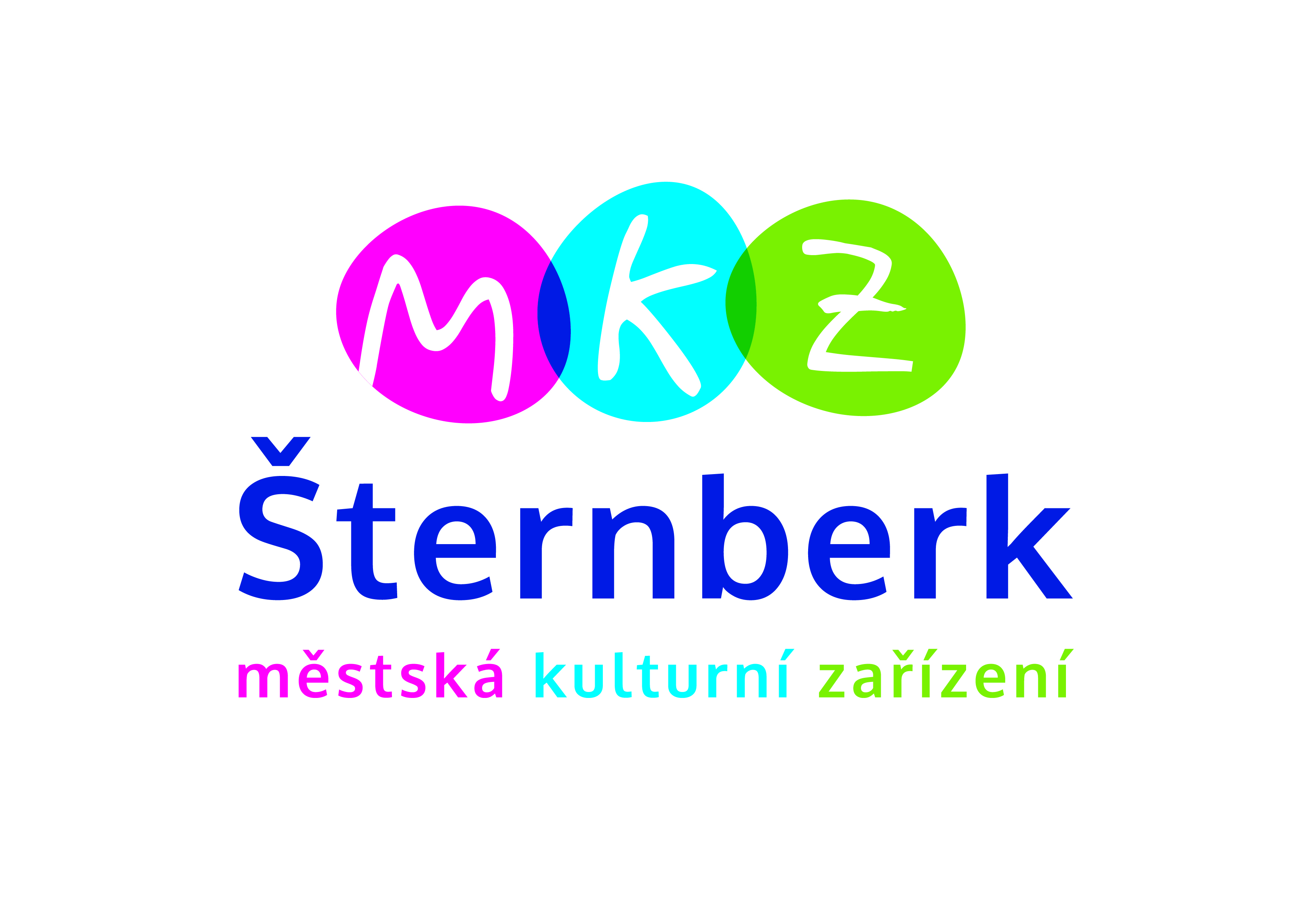 Městská kulturní zařízení, příspěvková organizaceŠternberk, Masarykova 307/20pořádáLetní kempy 2022pro děti cizinců migrujících z Ukrajiny Vždy celý týden, od pondělí do pátku, od 8 do 17 hodin, Kulturní dům Šternberk  4. –   8. 7. 			  1. –  5.  8.11. – 15. 7. 			  8. – 12. 8. 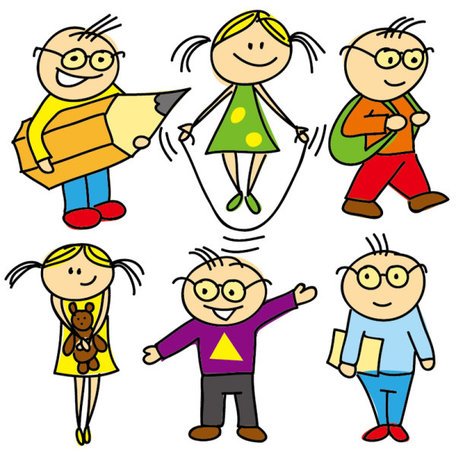 18. – 22. 7.			15. – 19. 8.25. – 29. 7.			22. – 26. 8.Program: Volnočasové aktivity s výukou českého jazyka pod vedením zkušených lektorůAkce jsou vhodné pro děti:	3-6 let (v doprovodu rodičů nebo dospělé osoby)6-15 letZajištěno: Celodenní strava a pitný režim Cena: ZDARMA--------------------------------------------------Předběžná přihláška-------------------------------------------------------Jméno a příjmení:……………………………….Věk dítěte:…………………………………………..Termín: (můžete zvolit libovolný počet termínů):Kontakt  (E-mail):……………………………….Vyplněnou přihlášku prosím odevzdejte v termínu do 15. 5. 2022 v Kulturním domě ve Šternberku nebo v Expozici času. Přihlásit se můžete také E-mailem: reditelka@mkzsternberk.cz. Těšíme se na Vás!Комунальні заклади культури, додаткова організаціяШтернберк, Масарикова 307/20консультаціяЛітні табори 2022для дітей іноземців, які мігрують з УкраїниЗавжди цілий тиждень, з понеділка по п’ятницю, з 8 ранку до 17 години,Будинок культури Штернберка  4. –   8. 7. 			  1. –  5.  8.11. – 15. 7. 			  8. – 12. 8.18. – 22. 7.			15. – 19. 8.25. – 29. 7.			22. – 26. 8.Програма:Дозвілля з викладанням чеської мови під керівництвом досвідчених викладачівЗаходи підходять для дітей: 	3-6 років (у супроводі батьків або дорослих)6-15 роківЗабезпечується: Цілодобовий режим харчування та питний режим							Ціна: БЕЗКОШТОВНО----------------------------- Попередня заявка  ------------------------------Ім'я та прізвище:	……………………………….           			Вік дитин………………….Дата: (ви можете вибрати будь-яку кількість дат):Контактна інформація (електронна пошта): ……………………………….Будь ласка, подайте заповнену заявку до 15. 5. 2022 року в Будинку культури в Штернберку або на виставці Time в Штернберку. Ви також можете зареєструватися по електронній пошті: reditelka@mkzsternberk.cz.				Ми з нетерпінням чекаємо на вас!